Volunteer Role Outlines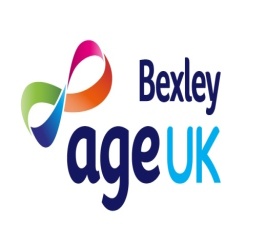    		and Person SpecificationMen In Sheds Activity Support VolunteerBackgroundAge UK Bexley Men in Sheds service offers opportunities for men to meet, work together and deliver socially purposeful activities in small machine shop environment. The shed operates as a small social enterprise bringing men together with a range of skills to make and develop products and household goods for sale.Volunteer RoleTo oversee and assist shed members with various activities and the general day to day running of the workshop. To provide support to members who do not use or do not know how to use tools and machinery.Main duties and responsibilitiesMain dutiesTo support, motivate and encourage less confident members To complete activities with members who do not want to use the workshop tools and machinery in various activities, e.g. model painting or stamp printing.To assist in the general day to day running and maintenance of the workshop To assist in developing new, workshop and non-workshop activities.Knowledge, skills and abilities:Able to communicate effectively with older and vulnerable peopleAdhere to safe working practices in the use of tools, materials and personal protective equipmentBasic knowledge and an interest in woodworkPerson Specification:Patience and sensitivityGood listening and communication skills.Good organisation and reliabilityHours of Work: Minimum 2  hours per week  - to be agreedResponsible to: Community Development Project Officer (Men in Sheds)Age UK Bexley volunteers work with frail older people and therefore may be subject to a check from the Disclosure & Barring Service  under the Protection of Vulnerable Adults policy.